Министерство науки и высшего образования Российской Федерациифедеральное государственное бюджетное учреждение наукиИнститут мировой литературы им. А.М. Горького РАН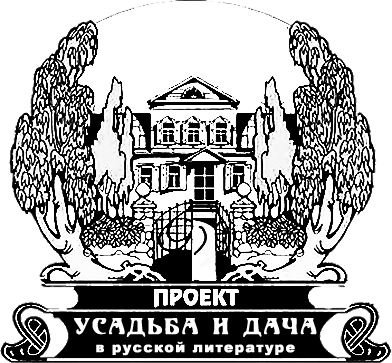 Продолжающийся научный семинар«Проблемы методологии и тезауруса “усадебных” исследований в российском и зарубежном литературоведении»по проекту РНФ № 22-18-00051 «Усадьба и дача в русской литературе ХХ−XXI вв.: судьбы национального идеала» (рук. О.А. Богданова). Финансовая поддержка Российского научного фонда.Второе (шестое) заседание«О границах “усадебной” терминологии»ПРОГРАММАО.А. Богданова (ИМЛИ РАН). Вступительное слово. Об усадебно-дачном тезаурусе в рамках проекта РНФ (исследование выполнено в ИМЛИ РАН на средства гранта Российского научного фонда, проект № 22-18-00051. https://rscf.ru/project/22-18-00051/ )В.И. Тюпа (РГГУ). Усадебный локус или усадебный хронотоп?А.Е. Агратин (ИМЛИ РАН, РГГУ). Нарратология как тезаурусный резерв «усадебной» терминологии (исследование выполнено в ИМЛИ РАН на средства гранта Российского научного фонда, проект № 22-18-00051. https://rscf.ru/project/22-18-00051/ )ОбсуждениеВремя проведения семинара: 30 октября 2023 г., 18.00Место проведения:  Москва, ул. Поварская 25А, ИМЛИ РАН, комната 13 (1-й этаж)Приглашаются все желающиеПо всем вопросам обращаться к ответственному за проведение семинара Андрею Евгеньевичу Агратину andrej-agratin@mail.ru 